ΕΛΛΗΝΙΚΗ ΔΗΜΟΚΡΑΤΙΑ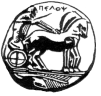 ΠΑΝΕΠΙΣΤΗΜΙΟ ΠΕΛΟΠΟΝΝΗΣΟΥ                                                                            Ναύπλιο 9/6/2017ΣΧΟΛΗ ΚΑΛΩΝ ΤΕΧΝΩΝ                                                       ΤΜΗΜΑ ΘΕΑΤΡΙΚΩΝ ΣΠΟΥΔΩΝ                                                                              ΠΛΗΡΟΦΟΡΙΕΣ :Αγγελική ΚαλάκηΤΗΛ:2752096127                                                        e-mail: ts-secretary@uop.gr , aggkal@uop.gr                                                                                                                                                 ΟΡΘΗ ΕΠΑΝΑΛΗΨΗ (12.06.2017)ΕΠΕΙΓΟΥΣΑ ΑΝΑΚΟΙΝΩΣΗΤα μαθήματα χειμερινού εξαμήνου με τίτλο: «Ιστορία και Δραματολογία Νεοελληνικού Θεάτρου Ι:16ος αιώνας -1830», Α’ εξαμήνου & «Ιστορία και Δραματολογία Παγκοσμίου Θεάτρου ΙΙΙ:19ος Αιώνας», Γ’ εξαμήνου,  με διδάσκοντα τον  κ. Μπλέσιο, συμπεριλαμβάνονται στην εμβόλιμη εξεταστική του εαρινού εξαμήνου και θα εξεταστούν για τους επί πτυχίω φοιτητές την Τετάρτη 21/6/2017 και ώρα 12.00-15.00 αιθ. Λήδας Τασοπούλου, από την Επ. Καθηγήτρια Γεωργοπούλου Βαρβάρα, λόγω εκπαιδευτικής άδειας του κ. Μπλέσιου.Οι επί πτυχίω φοιτητές που το οφείλουν, να αποστείλουν στο e-mail της Γραμματείας e-secretary@uop.gr δήλωση συμμετοχής τους στην εξέταση του μαθήματος  έως και την Τετάρτη 14/6/2017                                                    από τη Γραμματεία του Τμήματος